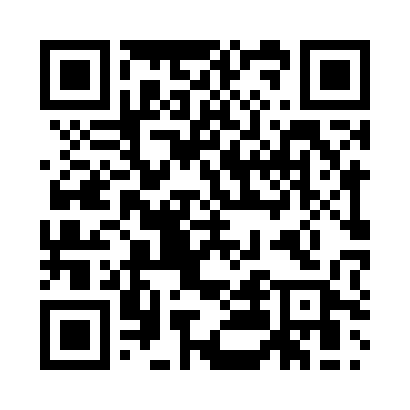 Prayer times for Bad Gogging, GermanyWed 1 May 2024 - Fri 31 May 2024High Latitude Method: Angle Based RulePrayer Calculation Method: Muslim World LeagueAsar Calculation Method: ShafiPrayer times provided by https://www.salahtimes.comDateDayFajrSunriseDhuhrAsrMaghribIsha1Wed3:385:521:105:108:2910:332Thu3:365:501:105:118:3010:363Fri3:335:491:105:118:3210:384Sat3:305:471:105:128:3310:415Sun3:275:451:105:128:3510:436Mon3:245:441:095:138:3610:467Tue3:215:421:095:148:3710:488Wed3:185:411:095:148:3910:519Thu3:165:391:095:158:4010:5310Fri3:135:381:095:158:4210:5611Sat3:105:361:095:168:4310:5912Sun3:075:351:095:168:4411:0113Mon3:045:331:095:178:4611:0414Tue3:015:321:095:178:4711:0615Wed2:585:311:095:188:4811:0916Thu2:555:291:095:188:5011:1217Fri2:535:281:095:198:5111:1518Sat2:535:271:095:198:5211:1719Sun2:525:261:095:208:5411:1920Mon2:525:251:095:208:5511:1921Tue2:515:241:105:218:5611:2022Wed2:515:221:105:218:5711:2023Thu2:515:211:105:228:5811:2124Fri2:505:201:105:229:0011:2225Sat2:505:191:105:239:0111:2226Sun2:505:191:105:239:0211:2327Mon2:495:181:105:239:0311:2328Tue2:495:171:105:249:0411:2429Wed2:495:161:105:249:0511:2430Thu2:495:151:115:259:0611:2531Fri2:485:141:115:259:0711:25